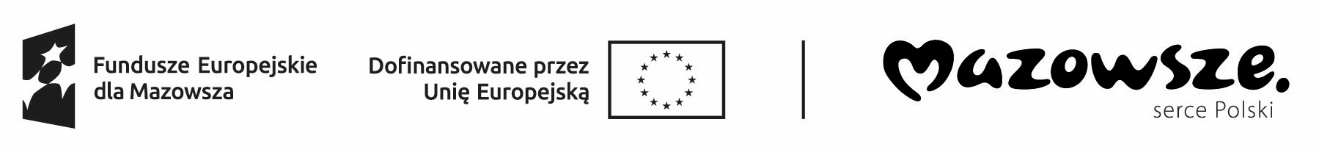 „ Aktywizacja zawodowa osób bezrobotnych w powiecie nowodworskim (I)”                                                                                                      Powiatowy Urząd Pracy                                                                                                               w Nowym Dworze MazowieckimWNIOSEKo zwrot poniesionych kosztów w związku z zatrudnieniem bezrobotnych lub bezrobotnych opiekunów osoby niepełnosprawnejw ramach prac interwencyjnych za miesiąc ………………………Stosownie do postanowień art. 51, art. 56, art. 59  ustawy z dnia 20.04.2004 r. o promocji zatrudnienia i instytucjach rynku pracy (tekst jednolity Dz. U z  2024 r., poz. 475 z późn. zm.)  w sprawie zasad finansowania świadczeń z Funduszu Pracy zgłaszamy wniosek o refundację kosztów poniesionych              w związku z pracami interwencyjnymi.Wniosek dotyczy umowy numer UmPI/…………/………  zawartej w dniu…………………………..Wysokość wynagrodzenia brutto wynikająca z zawartej umowy o pracę………………………………………………………….                                                           ……………………………………………..    ( główny księgowy)                                                                            (pieczątka i podpis osoby upoważnionejOświadczam, iż jestem / nie jestem* powiązany z osobami lub podmiotami, względem których stosowane                  są środki sankcyjne i które figurują na listach unijnych i krajowych oraz nie znajduję się na takiej liście.                     Przed złożeniem oświadczenia zapoznałem się z rejestrem osób/podmiotów objętych przedmiotowymi sankcjami zamieszczonym na stronie BIP MSWiA: www.gov.pl/web/mswia/lista-osob-i-podmiotow-objetych-sankcjami  *odpowiednie skreślić                                                                                                           …...................................................                                                                                                                          ( pieczątka i podpis pracodawcy)Załączniki:- uwierzytelniona kopia listy płac wraz z pokwitowaniem odbioru wynagrodzenia ( np. potwierdzenie przelewu wynagrodzenia)- kserokopie zwolnień lekarskich- dowód odprowadzenia składki na ubezpieczenie społeczne,- deklaracja DRA……………………………….., dn. ……………………………………………….., dn. ……………………………………………….., dn. ………………(miejscowość, data)(miejscowość, data)(miejscowość, data)……………………………………………………….……………………………………………………….(pieczęć zakładu)------------------------(nr konta zgodny z zawartą umową)(nr konta zgodny z zawartą umową)(nr konta zgodny z zawartą umową)Imię i nazwisko bezrobotnego/bezrobotnego opiekuna osoby niepełnosprawnejWysokość wynagrodzenia podlegającego refundacji% ZUSSkładka ZUSWynagrodzenie za czas chorobyZasiłek chorobowy (nie podlega refundacji)Ogółem do refundacji………………………..……………………………….……………….…………………………………………………..……………………………….……………….…………………………            RAZEM………………...........………..……………….…………………………